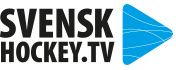 Hej,Hösten börjar göra sig påmind och det är äntligen dags att kliva in i ishallarna och dra igång säsongen 2018/19. Du har tidigare fått information om en del nyheter vad gäller svenskhockey.tv inför den kommande säsongen och här kommer lite viktiga påminnelser som vi behöver din hjälp med att förmedla till föreningen i stort och lagledarna i alla klubbens lag i synnerhet.Vi vill att du gör följande:Gå igenom utrustningen i god tid innan säsongstart och gör en provsändning på plats i ishallen. Uppmana/ställ krav på att den som ska filma matchen alltid är på plats och kopplar upp minst 30 min i förvägSe till att alla matcher sänds och om matchen blir inställd att den tas bort ur admin så slipper vi ”svart i rutan” – något som alltid upprör.Informera föräldrar och anhöriga om att de vid köp av säsongskort bidrar med 100 kr till klubben om de väljer er klubb i ”rullgardinsfönstret” (se video nedan)Sprid gärna att klubben har möjlighet till intäkter via Pay-Per-View på cuper, träningsmatcher och även A-lagsmatcher.e utbildningsvideor som alla filma ska ha tagit del av innan de ställer sig bakom kameran tillgängliga på svenskhockey.tv:s startsida och vid eventuella uppstartsproblem kommer de att hjälpa filmaren att komma igång.Skulle det trots detta vara problem med sändningen ser rutinerna för supporten ut så här:Kolla igenom de videor som finns ännu en gångKontakta klubbens svenskhockey.tv-ansvarige, dvs dig.Klubbens svenskhockey.tv-ansvarige mailar supporten på helpdesk@Supporten svarar svenskhockey.tv-ansvarigeSå du förstår är det viktigt att de som ska filma föreningens matcher tar del av instruktionsfilmerna och lär sig detta innan säsongen drar igång. Här är alla länkar som behövs för att det ska gå smidigt och som alla lagledare ska ta del av och sprida inom sina respektive föräldraled:Hur man bokar ett event: Hur man startar och avslutar ett event:https://livearenahockeyhelpcenter.play.livearena.com/Vod/233d564708254f2ece47c4f10db07347Så flyttar du ett event: Så bidrar du med 100 kr till klubben:Så använder du scoreboard:https://livearenahockeyhelpcenter.play.livearena.com/Vod/0b4ce7b4c99c4288d0e6a0164e5bc0a7